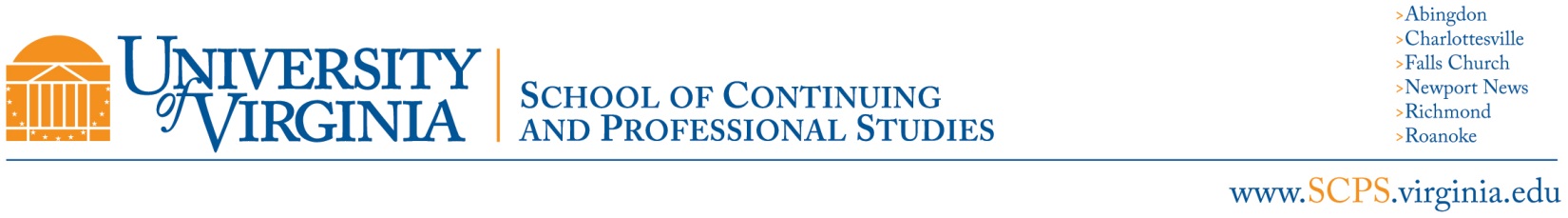 PSPM 5200-701Project Schedule, Cost and Budget ControlDr. Casey Lowe, PMP
General InformationClass:				Project Schedule, Cost, and Budget ControlTerm:				Spring 2014Instructor Phone:		703.659.7361Instructor e-mail:		wcl8p@virginia.edu				wclowe@gmail.comClass DescriptionIntroduces students to a variety of project scheduling and cost control techniques that are vital for a project to meet its schedule and cost goals and objectives. Concentrates on the variety of scheduling techniques (Gantt Chart, Critical Path Method, and Program Evaluation Review Technique) that can be used to guide and monitor project performance. Activities that are critical in preparing a realistic schedule are explored, discussed, and practiced. Students are then introduced to a variety of budgeting, cost estimating, and cost control techniques.Required TextFundamentals of Project Management, Joseph Heagney, 4th Edition, AMACOMA Guide to the Project Management Body of Knowledge (PMBOK), Fifth Edition; PMILearning OutcomesAt the conclusion of this course students will be able to identify, and apply a variety of scheduling, cost, and budget techniques that will immediately be of value in projects that they are responsible for in their organizations. Apply cost estimating and control techniques and earned value management techniques in a project environment. Specifically, students will be able to:·         Write a Work Breakdown Structure  ·         Identify risk mitigation strategies·         Calculate earned value·         Apply scope change control methodsEvaluation ProceduresGrading is based on the mid-term exam (30%), Final Exam (30%), Practical Exercises (30%), and participation in the live discussions (10%). Points are allocated for each according to the table below:Final grades will be determined as follows:Course ScheduleThis course consists of a mix of experiences that will allow students to learn then demonstrate understanding. It includes Live Discussions, Recorded Lectures, Practical Exercises, and exams. Given the online nature of this course students should work at their own pace but seek to complete the activities in each session the same week as that shown on the course schedule. However, live discussions must be attended on the date and time shown. The phone number and passcode to join will be distributed via U.Va e-mail prior to each session. Practical exercises and both exams should be completed within one week of the date shown.U.Va. PoliciesSCPS Grading Policies: Courses carrying a School of Continuing and Professional Studies subject area use the following grading system:  A+, A, A-; B+, B, B-; C+, C, C-; D+, D, D-; F.  S (satisfactory) and U (unsatisfactory) are used for some course offerings. For noncredit courses, the grade notation is N (no credit). Students who audit courses receive the designation AU (audit). The symbol W is used when a student officially drops a course before its completion or if the student withdraws from an academic program of the University. Please visit SCPS GradesUniversity Email Policies: Students are expected to check their official U.Va. email addresses on a frequent and consistent basis to remain informed of University communications, as certain communications may be time sensitive. Students who fail to check their email on a   regular basis are responsible for any resulting consequences.University of Virginia Honor System:  All work should be pledged in the spirit of the Honor System at the University of Virginia.   The instructor will indicate which assignments and activities are to be done individually and which permit collaboration. The following pledge should be written out at the end of all quizzes, examinations, individual assignments and papers:  “I pledge that I have neither given nor received help a  on this examination (quiz, assignment, etc.)”.  The pledge must be signed by the student. For more information please visit Honor SystemSpecial Needs: It is the policy of the University of Virginia to accommodate students with disabilities in accordance with federal and state laws. Any SCPS student with a disability who needs accommodation (e.g., in arrangements for seating, extended time for examinations, or note-taking, etc.), should contact the Student Disability Access Center (SDAC) and provide them with appropriate medical or psychological documentation of his/her condition. Once accommodations are approved, it is the student’s responsibility to follow up with the instructor about logistics and implementation of accommodations. Accommodations for test taking should be arranged at least 14 business days in advance of the date of the test(s). Students with disabilities are encouraged to contact the SDAC: 434-243-5180/Voice, 434-465-6579/Video Phone, 434-243-5188/Fax. Further policies and statements available: U.Va. Department of Student HealthFor further policies and statements about student rights and responsibilities, please see U.Va  Website (http://www.scps.virginia.edu/audience/students)Technical InformationTechnical Specifications: Computer Hardware:Computer with basic audio/video output equipmentInternet access (broadband recommended)Microsoft WordTechnical Support Contacts:Login/Password: scpshelpdesk@virginia.eduUVaCollab: collab-support@virginia.eduBbCollaborate (Elluminate) Support: scpshelpdesk@virginia.edu or http://support.blackboardcollaborate.comCategoryPoints AvailableMid-Term Exam300Final Exam300Practical Exercises300Live Discussions100Grade%Total PointsA90% - 100%A+ = 987-1000A = 936-986A- = 900-935B80% - 89%B+ = 877-899B = 836-886B- = 800-835C70% - 79%C+ = 787-799C = 736-786C- = 700-735D60% - 69%D+ = 687-699D = 636-686D- = 600-635FBelow 60%599 Points & belowSessionDate*ActivityTopicsReadings11/277PM ETLive DiscussionIntroduction and PCTS ConstratintsHeagney Ch. 122/3Recorded LectureProject Planning: The Birth                   of a SchedulePMBOK Ch. 4.2; Heagney Ch. 332/10Recorded LectureWork Breakdown Structure (WBS)PMBOK Ch. 5.4; Heagney Ch. 642/17Recorded LectureFrom WBS to Schedule Featuring the Critical Path Method (CPM)PMBOK Ch. 6; Heagney Ch. 752/24Practical Exercise #1Scheduling in an                   Changing EnvironmentHeagney Ch. 863/37PM ETLive DiscussionApplying Scheduling Techniques N/A73/10Mid-Term ExamDemonstrate Understanding of  Material From Sessions 1-6Review Readings for Sessions 1-683/17Recorded LectureControlling Project CostsPMBOK Ch. 7.4; Heagney Ch. 993/24Recorded LectureProtecting the Project with   Change ControlPMBOK Ch. 4.5; Heagney Ch. 10103/31Recorded LectureUsing Earned Value to Track Schedule, Cost, and BudgetPMBOK Ch. 7.4.2; Heagney Ch. 11114/7Recorded LectureAnalyzing and Reporting on  Earned ValuePMBOK Ch. 7.4.2; Heagney Ch. 11124/14Practical Exercise #2Managing Project Team CostsPMBOK Ch. 9.1; Heagney Ch. 12134/21Live Discussion7PM ETApplying Cost and Budget TechniquesN/A144/28Recorded LectureThe Future of Project ManagementN/A155/5Final ExamDemonstrate Understanding of  Material From Sessions 8-13Review Readings from Sessions 8-13